Республика Бурятия        Муниципальное Автономное Образовательное Учреждение « Талецкая СОШ»                                                                                                Выполнил: ученик 11-го класса Гладышев Р.М(17 лет)Бурятский государственный архив о жителях Нижне Талецкого селения Брянской волости Верхнеудинского уезда в период  русско-японской войны.Руководитель: Леонов Алексей Юрьевич, учитель истории и обществознания671321С. Нижние Тальцы 79834371773 Гладышев Р.Мroma.optimist@yandex.ru 79148343016 Леонов А.Ю school_niznietaltsy@govrb.ruС. Нижние Тальцы 2022Бурятский государственный  архив о жителях Нижне Талецкого селения Брянской волости Верхнеудинского уезда в период  русско-японской войны.Введение.Актуальность. Работа актуальна при изучении материала по краеведению, демографии и военной истории региона Восточной-Сибири и Дальнего Востока. Также положения исследования можно применять по организации патриотической и образовательной деятельности школьников и молодежи разных возрастных групп.Цель. Исследовать проблему появления поселенцев в местности Нижние Тальцы, время основания села и историю участия жителей села в событиях русско-японской войны 1904-1905 ггЗадачи. Провести изыскательную работу в письменных источниках по краеведению и Государственном Архиве РБ внутри выявленной проблемы, ввести в оборот списки поселенцев, списки участников войны и новые фотодокументы.Историографию исследования военнослужащих, призывников и забайкальского казачества можно разделить на три крупных этапа: дореволюционный, советского периода, постсоветского периода.    К дореволюционным источникам  относятся разные  «общие обзоры по войскам», положения и постановления по казачьим войскам, справочная литература (содержащая сведения по статистике, экономике и т.д.). В 1810 г. Б.Н. Башкаревич написал «Статистическое обозрение Сибири», где содержался очерк о сибирских казаках, их обязанностях и образе хозяйственной деятельности.  П.А. Словцев написал «Историческое обозрение Сибири», которое стало первым обобщающим исследованием края, где было показано состояние сибирской пограничной линии, представлены сведения о самой пограничной страже казаков. Впервые в этом труде приводились сведения о предыстории бурятского казачества. Исследование П.И. Небольсина  «Заметки на пути из Петербурга в Барнаул» (изданное в 1850 г.) рассматривало широкий круг вопросов связанных с организацией, управлением, служебными функциями и государственным обеспечением казаков.В конце XIX в. появились новые исследования казачества региона, авторами работ стали Ф.Ф. Буссе и Н.И. Эпов. Эти исследования были проведены с использованием документов архива Военного министерства. В 1890 г. был опубликован 11 том юбилейного издания «Столетие Военного министерства», в нем подробно рассказывалось об экономическом положении казаков, особенно «инородческих».       Самым значительным достижением дореволюционной историографии, по изучению вопроса регионального казачества, стал труд А.П. Васильева «Забайкальские казаки». Источниками работы стали архивные материалы, опубликованные документы, которые были впервые введены в научный оборот. Особое место в изучении вопроса военной истории казачества, занимают мемуары в газетах и журналах 1904-1905 гг. В 1910 г. была опубликована книга В.А. Апушкина «Русско-Японская война 1904-1905 гг.» [1.С.1], где подробно описывается ход боевых действий и участие в них забайкальских казаков. В 1911 г. граф С.Ю. Витте опубликовал «Вынужденные разъяснения по поводу отчета генерал-адмирала Куропаткина о войне с Японией», где наряду с общей оценкой самой войны рассматривал роль в ней казаков, как активного рода войск.         Советская историография, в условиях глубокого переустройства общества, занималась изучением истории казачества при переоценке ряда исторических проблем. Г.Ц. Цыбиков в труде «Забайкальское бурятское казачье войско» предпринял попытку определения социальной сущности бурятского казачества, анализировал процесс классового расслоения казачества [2.С.4].  В 1954 г. вышла двухтомная «История Бурят-Монгольской АССР» (ред. А.П. Окладникова и П.Т. Хаптаева), где давались общие сведения о Забайкальском казачьем войске. В конце 50-х гг. ХХ в. издается «История Сибири», где дается оценка роли казачества в освоении новых земель, защите восточных границ государства. В 80-ые гг. в научной печати, ведется дискуссия о самой природе казачества. О.И. Сергеев в работе «Казачество на русском Дальнем Востоке в XVII-XIX вв.», опубликованной в 1983 г., рассматривал вопросы, которые были связаны с организационной структурой казачьего войска, его служебных обязанностей, процесса создания войска. Автор предложил идею социальной эволюции казачества.         Вопросы, изучающие военную историю казачества и его участия в русско-японской войне, поднимались: в опубликованных дневниках А.Н. Куропаткина и Н.П. Линевича о русско-японской войне 1904-1905 гг  [3.С.4], Л.Г. Бескровного «Русское военное искусство» , «История русско-японской войны 1904-1905 гг.» под редакцией И.И.Ростунова , Л.Г. Бескровного «Армия и флот России в начале ХХ в. При изучении истории казачества в советский период, были достигнуты серьёзные успехи.         Ученые рассмотрели вопросы социального, экономического и военного развития местного казачества, классового расслоения сословия и его участия в политических процессах страны.          Новый этап изучения истории казачества начался в постсоветский период начала 90-х гг. ХХ в. Начинают выходить в печати, переизданные справочники, дневники царских генералов (А.А. Гордеев, А.И. Деникин [4.С.112]), появляются новые монографические исследования как в общем, по истории Российского казачества, так и отдельных регионов. А.С. Зуев опубликовал свой труд «Русское казачество Забайкалья во второй четверти XVIII – первой половине XIX вв.», Н.Н.  Смирнов написал книгу «Слово о забайкальских казаках», О.И. Агафонов опубликовал свою работу  «Казачьи войска Российской империи», Е.А. Высотина- «Казачество Бурятии в прошлом и настоящем»  [5.С.12-18] (Улан-Удэ, издательство Бурятского госуниверситета.2007 г.), А.С. Зуев отметил особое место казачества между привилегированными и не привилегированными слоями населения, казачество превращалось в  военно-полицейский институт власти. Н.Н. Смирнов представил широкую панораму истории жизни и деятельности забайкальских казаков их быте и традициях; предоставил экскурс в саму историю освоения  Сибири и Дальнего Востока России. Е.А. Высотина исследовала происхождение и сущность казачества, основные этапы становления и развития Бурятского, Забайкальского казачества.2.Основная часть. В настоящее время увеличивается интерес школьников, молодежи к теме происхождения и развития своей семьи; ее возможное участие в знаковых событиях истории региона или страны. Настоящая работа призвана осветить выявленную проблему. Архивные документы показывают, что жители уезда были не только трудолюбивыми крестьянами хлеборобами, охотниками, переселенцами, освоившими новые места, но и активными участниками внешнеполитических событий России в Восточной Сибири и на Дальнем Востоке. Например, часть семейств из селения Ново-Брянское приняла участие в переселение в Уссурийский край, Амур. Некоторые - на Север в современную Якутию. Фамилия - Аянские (Никита Иванович) имеет происхождение от Аянского тракта (в Якутии имеется одноименное озеро и река), позднее, видимо, эти жильцы вернулись домой. В конце XIX века в Китае вспыхнуло восстание «желтых повязок» («боксеров»). В 1900 году восставшие атаковали русскую границу, город Благовещенск. Войска Иркутского и Амурского генерал-губернаторств, казаки приняли участие в подавлении восстания в «Китайском походе» русской армии. В 1904-1905 годах во время русско-японской войны наши земляки приняли в ней самое активное участие: сражались, в том числе, за крепость Порт-Артур, чья оборона в русской истории признана вторым Севастополем. Многие были награждены медалями и знаками отличия за мужество и героизм. Данные о воинской службе жителей Брянской волости удалось найти в фонде № 35 Государственного архива республики Бурятия. Согласно полученным данным, удалось установить фамилию и имя призывников, время призыва, место и сроки службы, ранения и потери, дальнейшую их судьбу и судьбы некоторых близких людей. Сведение о жителях  Талецского селения обработаны и представленны на основании «посемейного списка» от 8 августа 1884 года.[6] Хранящийся в архиве документ называется «Посемейный список о наличном числе душ в каждом семействе, состоящих в Нижне Талецком и Усть-Брянском селениях Брянской волости». Список составлен от 8 августа 1884 года. К сожалению, списка жильцов из Брянского селения найти не удалось (отсутствует в документе), орфография и стилистика документа сохранена. Судя по возрасту жильцов, количеству членов семьи селение на 1884 год было относительно молодым. Всего домохозяев по списку 20. В семьях отмечается большое количество детей.Из анализа представленного документа видно его небольшую численность населения, всего 126 человек. По половому составу на момент составления списка проживало 58 мужчин и 68 женщин (возраст одной неизвестен - Матрена Климовна Михайлова). Селян старше 70 лет 1 мужчина - Моисей Данилович Михайлов (71 год), женщин двое - Марфа Еремеевна Ипатова (89 лет) и Акулина Фоминична Михайлова (78 лет). Молодежи до 20 лет проживало мужского пола - 27 человек, женского - 31 человек, это почти половина всего населения - 58 человек. Этот факт может говорить о динамичном росте (с учетом статистики по другим поселениям Верхнеудинского уезда) населения, как Брянской области, так и всего уезда в целом. Причиною могли быть плоды переселенческой политики царского правительства в конце XIX века в Восточную Сибирь и на Дальний Восток, положительные тенденции развития экономики региона и страны в целом. Обращает на себя внимание факт совместного проживания в домовладении старшего и младшего поколений семьи. Нередко до 3 поколений к ряду. Такая семья поддерживала не только престарелых родственников, но и младших членов семьи, молодых «солдаток», вдов и их детей. В семье проживали старшие дети, по какой либо причине не женившиеся или не вышедшие замуж в достаточно взрослом возрасте: от 17 до 25 лет и старше. Можно предположить, что, исходя из численности жителей населения по фамильному его списку, поселение было образовано позднее, нежели Старо-Брянское, Ново-Брянское или Мухорталинское. Близость города Верхнеудинска и позднее построенной железной дороги, могли бы стать факторами быстрого увеличения населения, но этого, по какой-то причине, не произошло. Очень интересные сведения можно получить из документа ГАРБ «Алфавит нижним чинам уволенным в чистую отставку и запасов Армии, находящихся на жительстве поселениях Брянской волости»[7] о жителях Нижне-Талецкого населения. Известно, что в армию брали мужчин достигших двадцатилетнего возраста. Большинство уходили в армию уже женатыми, а иногда имели детей. Свою семью они доверяли на попечение родителям. Эта практика, как видим из документов, имела широкое распространение. До 1884 года в селение вернулось 10 человек разного года призыва, служили до 7 лет. Имея такие данные, нетрудно посчитать: когда был призван военнослужащий и его приблизительную дату рождения.Война шла вблизи границы российского Дальнего Востока, ее прямыми участниками были призывники из Брянской волости Верхнеудинского уезда. В 1908 году после окончания, неудачной для нас, войны были составлены списки участников этих событий по требованию Российского Военного министерства[8]. Из этих списков яснее становится не только персональные судьбы, но и семейные трагедии людей, потерявших своих родственников. Также представляется возможным проследить места службы и боевых действий призывников в боях русско-японской войны. Сведения, представленные в таблице, стало возможно воспроизвести из «Дела о доставлении единовременных сведений по требованию начальства» от 4 января 1908 года[9].Следующий документ об участниках русско-японской войны 1904-1905 годов «Сведения о призванных нижних чинов по мобилизации 1904 году», составлен 7 января 1906 года (стиль сохранен по документу)[10].Из Нижних Тальцов участников войны 5 человек, из Усть-Брянского селения - 1 человек. Остается добавить, что в мае 1904 года японцы с огромным трудом преодолели сопротивление русских войск Порт-Артурского гарнизона, под Цзиньчжоу и блокировали крепость, до сентября 1904 года шли позиционные бои. С сентября 1904 года по 2 января 1905 года японские войска штурмовали крепость (4 месяца штурма!),  неся огромные потери[11]. По данным К. Мартина японская 2 армия под командованием генерала Ноги потеряла до 60 000 человек, русский гарнизон насчитывал около 24 000 человек[12].3.ЗАКЛЮЧЕНИЕ: Переселенцы основавшие Нижне - Талецкое селение на рубеже веков, не только вносили улучшения в развитие экономики региона развивая земледелие, ремесло, торговлю, но и являлись активными участниками внешней политики России в начале XX века. Исследуя архивные данные  удалось восстановить настоящие фамилии старожилов и участников русско-японской войны, найти фотографии участников войны. Вместе с тем, русско-японская  война выявила общие ошибки русского командования в военной подготовке, в частности, неверное тактическое использование казачьей кавалерии  приводило к большим потерям. Плохое материальное обеспечение войск сказалось на качестве военных действий и разведки (отсутствие карт и неумение ими пользоваться, отсутствие компасов, биноклей и т.д.). К большим потерям, среди действующих частей, приводило отсутствие горной артиллерии и незнание местности. Эти и другие причины, в целом, привели Россию к поражению в войне с Японией. Настоящее исследование актуально анализом историографии проблемы, введением в научный оборот нового архивного материала. Результаты исследования могут найти применение как в научной работе, так и при составлении образовательных программ общеобразовательных учреждений.Список использованных источников и  литературы1. Апушкин В.А. Русско-японская война 1904-1905 гг.[текст] / В.А Апушкин.-.М.: Русская быль,1910 .-С.1.2. Цыбиков Г.Ц .Забайкальское бурятское казачье войско. [текст] / Г.Ц Цыбиков.- Верхнеудинск //Жизнь Бурятии ,Вып .27,1925 .-С.4.3. Куропаткин А.Н,.Дневники русско-японской войны. [текст] /А.Н Куропаткин, В.П Линевич -Л.: Гос.изд-во.Центрархив,1925 .-С.4.4. Деникин А.И. Старая армия. Офицеры. [текст] /А.И Деникин -М.: Айрис-Пресс,2006 .-С.112.5. Высотина Е.А. Казачество Бурятии в прошлом и настоящем. [текст] / Е.А Высотина - Улан-Удэ .:Изд-во БГУ,2007 .-С.12-18.6.    Краткий отчет начальника санитарно-эвакуационной части в Сибирском военном Округе за 1904,1905 гг, г. Иркутск,1906 год.7.  «Отчет за время с 1904 по 1913 год о результатах ревизии расходов, вызванных войной с Японией» Асхабад, 1913г.8.    ГАИО, Ф.№ 457, дело №20, опись №1, лист 1, «Киренское уездное по воинской повинности присутствие. Дело о призыве новобранцев».9.А.Ю. Леонов «Призывники Верхнеденского уезда в Русско-Японской войне 1904-1905 гг.» Улан-Удэ г. Вестник «ВСГУТУ» 2009г.10. ГАРБ, ф. 35, оп. 1, дело № 12, стр. 1-1411. ГАРБ, ф. 35, оп. 1, д. 13, лист 1-912.К. Мартин «Русско-Японская война 1904-1905гг.» Москва. Центр Полиграф 2003 г.Приложение 1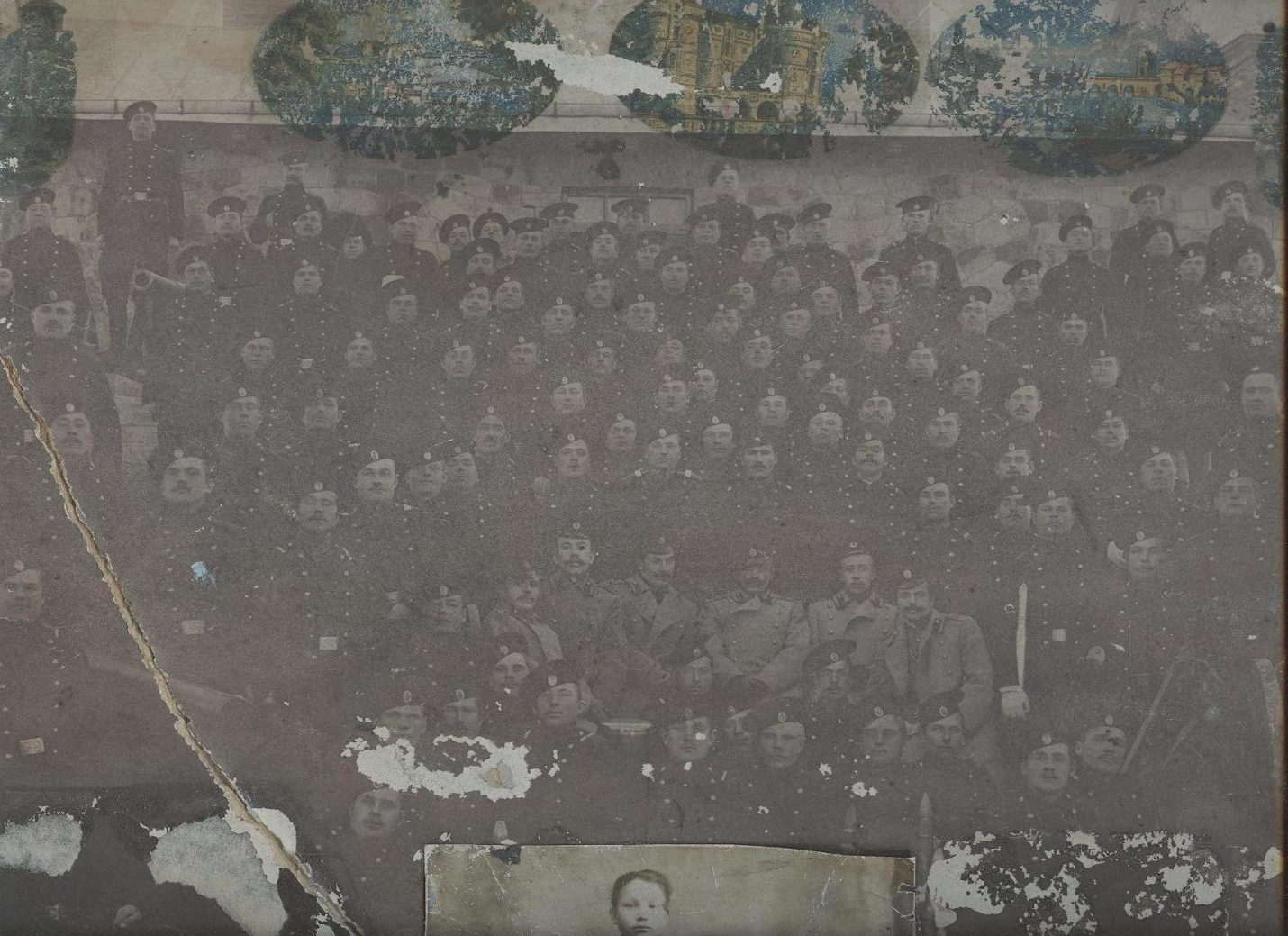 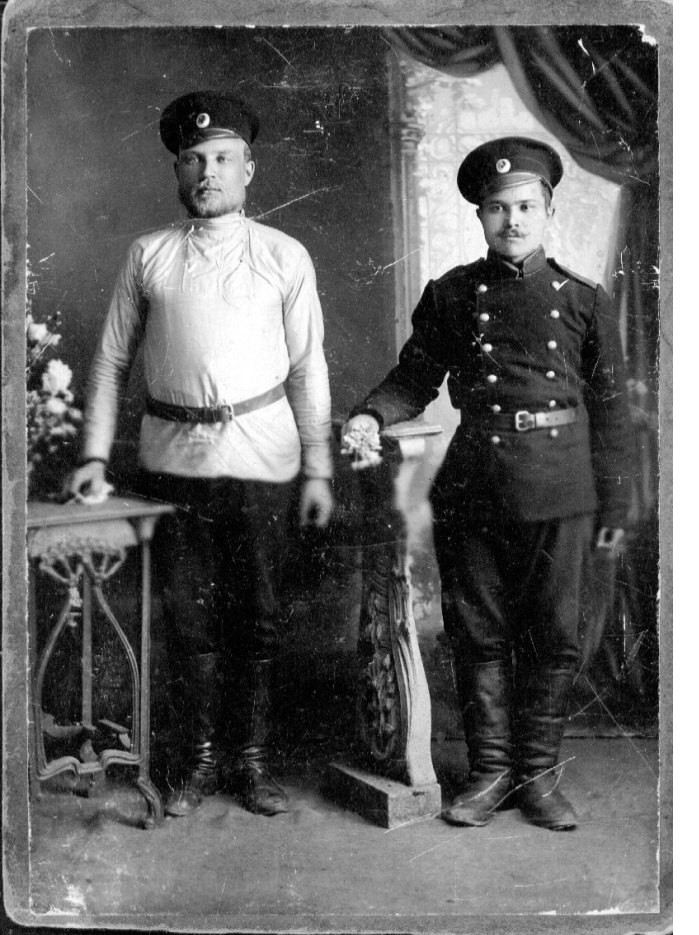 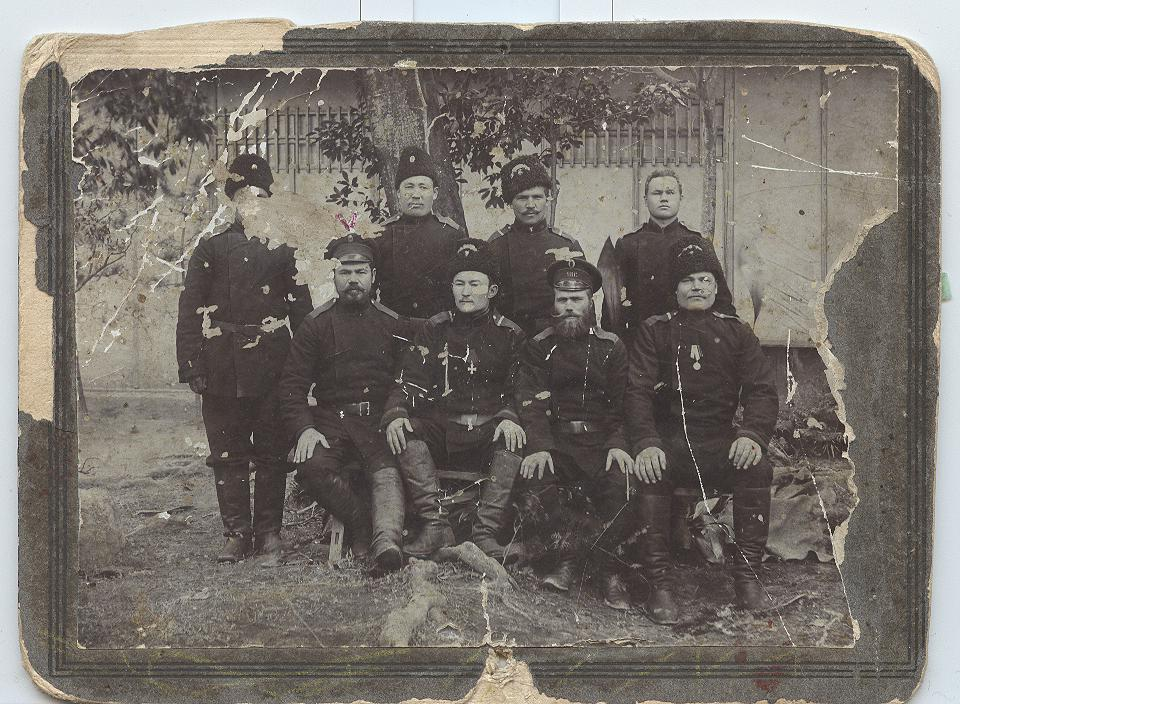 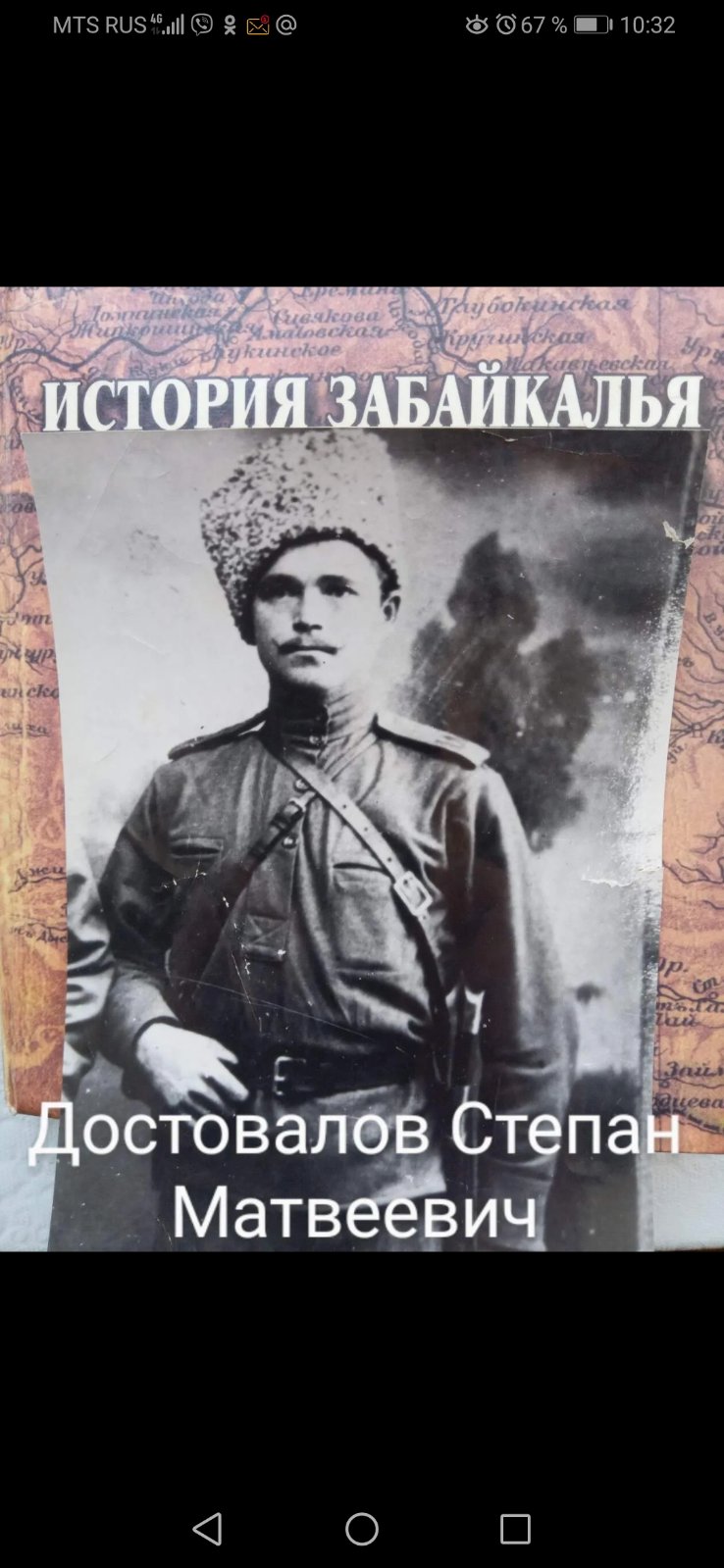 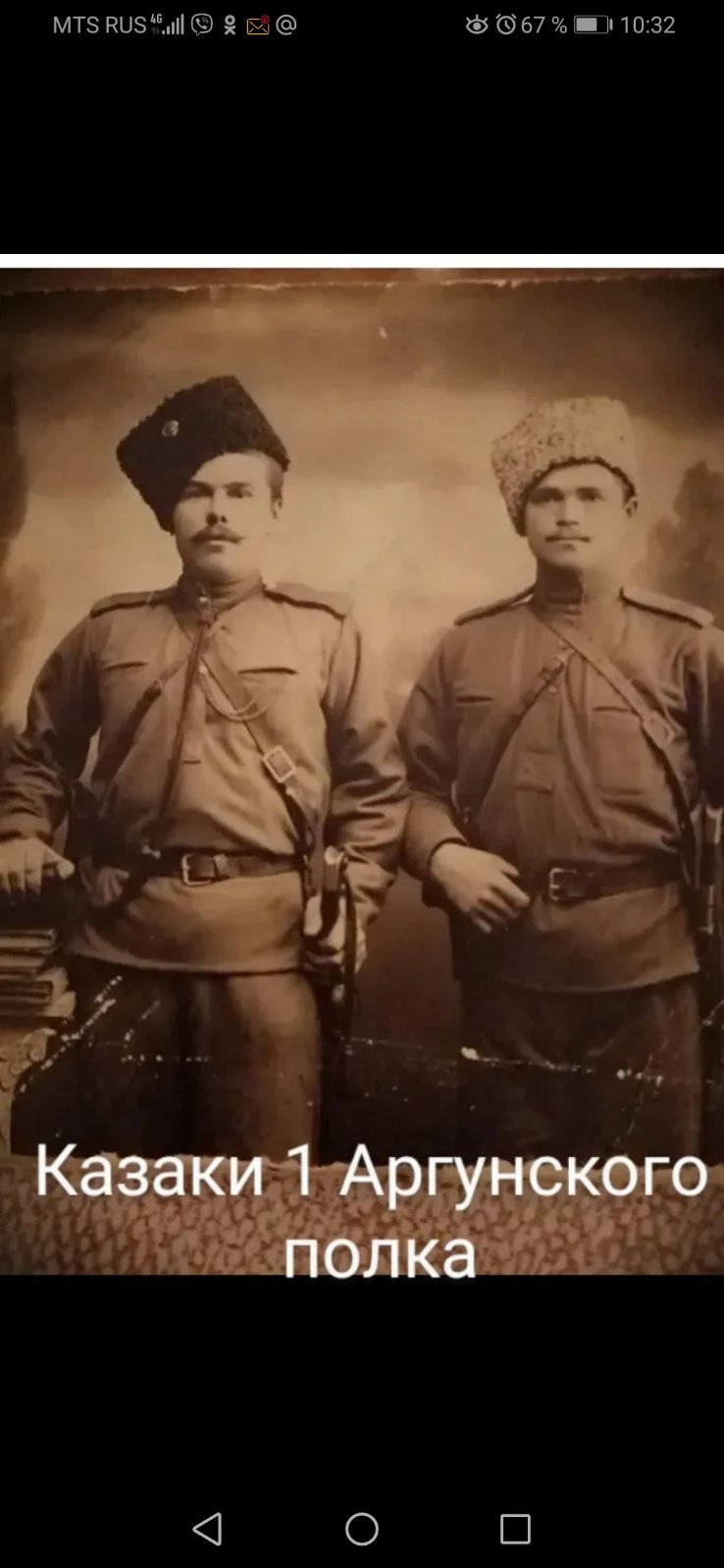 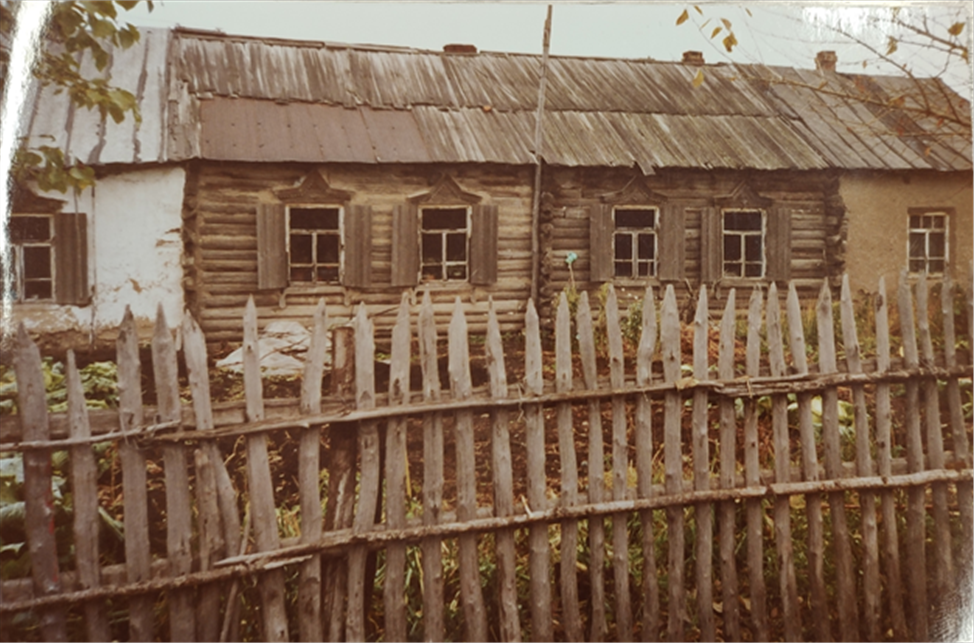 Тимофей Степанович ИпатовЕго сыновья: Григорий ТимофеевичКарп ТимофеевичВнуки: Иван ГригорьевичЛарион Григорьевич60352213Жена Григория: Мария ЛарионовнаДочери: Агафья ГригорьевнаАнна ГригорьевнаЕлизавета ГригорьевнаЖена Карпа: Анна МихайловнаДочь: Федосья Карповна2914106221Иван Архипович ВласовСыновья: Архип ИвановичИван ИвановичЕго братья: Андрей АрхиповичЛеон Архипович31731914Мать Ивана вдова: Татьяна ЯковлевнаЕе дочь: МатренаЖена Ивана: Апраксия ТимофеевнаДочери: Авдотья ИвановнаПрасковия Ивановна562631129Артемий Афанасьевич СафроновЕго брат: Андрей Афанасьевич126Его мать: Лукерья Михайловна37Лаврентий Степанович ИпатовСын: Давид Лаврентьевич468Жена: Марфа ХаритоновнаДочери: Анисья ЛаврентьевнаАгафья ЛаврентьевнаМать Лаврентия: Марфа Ефремовна4510589Иван Стефанович Михайлов27Его мать: Матрена КлимовнаЕе дочь: Лукерья Стефановна-24Афиноген Стефанович Михайлов37Жена его: Хавронья Леонтьевна31Моисей Данилович Михайлов71Жена его: Агафья НиколаевнаИх дочь: Мария Моисеевна6629Викул Леонтьевич МихайловСыновья: Сидор ВикуловичАника ВикуловичЕфим Викулович4822156Его жена: Варвара НиколаевнаЖена Сидора: Татьяна Федоровна4821Дмитрий Леонтьевич МихайловичСын: Спиридон Дмитриевич3411Жена его: Зиновья ВасильевнаДочь их: Ховрония ДмитриевнаМать Дмитрия (вдова): Акулина Фоминична34978Пантелей Леонтьевич Михайлов38Жена его: Матрена (?) УстиновнаДочь их: Матрена Пантелеевна369Мартемьян Леонтьевич МихайловСыновья: Лаврентий (?) МартемьяновичПахом Мартемьянович411611Жена его: Елена АфанасьевнаДочери их: Анисья МартемьяновнаАвдотья МартемьяновнаЕкатерина Мартемьяновна391062Мартемьян Григорьевич ВласовСыновья: Михаил Мартемьянович (призван на службу в 1885г.)Акулин МартемьяновичАртамон МартемьяновичФрол Мартемьянович452018158Жена его: Авдотья СеменовнаДочери: Аксинья МартемьяновнаМария Мартемьяновна46239Ерофей Григорьевич ВласовСын: Наум Ерофеевич5510Жена: Анна СеменовнаДочери: Наталья ЕрофеевнаУлита Ерофеевна5084Иван Ермолаевич Сафронов36Жена: Апраксия Федосеевна31Тарх Григорьевич МихайловСыновья: Григорий ТарховичУстин Тархович (призван на службу в 1885)Анисим ТарховичМелентий Тархович492219141,5Жена Тарха: Агафья СтепановнаДочери: Акулина Тарховна 1яАкулина Тарховна 2яСтепанида ТарховнаЖена Григория: Анна Матвеевна401711721Ермолай Федорович СафроновСын: Кирик ЕрмолаевичСын Кирика: Елизар КириковичСын: Иуда Ермолаевич6842227Жена Кирика: Анна ЛеонтьевнаДочери: Маланья КириковнаАнисия КириковнаДарья КириковнаЗиновея КириковнаЖена Иуды: Анна Давыдовна37181710725Петр Федорович СафроновСын: Антон ПетровичСын Антона: Яков Антонович51264Жена Петра: Прасковья РодионовнаДочери: Авдотья ПетровнаМеланья ПетровнаАнна ПетровнаМария ПетровнаЖена Антона: Авдотья Алимовна4717147225Федор Федорович СафроновСын: Савелий ФедоровичИвлий Федорович5291Жена Федора: Агафья СамойловнаДочери: Авдотья ФедоровнаУльяна ФедоровнаЛукерья Федоровна51201812Кирилл Федорович СафроновСыновья: Перфил  КирилловичЕремей КирилловичТихон ПерфиловичФедор ЕремеевичВасилий Еремеевич6731291,5101Жена Кирилла: Анна ГавриловнаЖена Перфила: Лукерья ПетровнаЖена Еремея: Прасковья МартемьяновнаДочери их: Анна ЕремеевнаАкулина Еремеевна67292775Мартин Акудинович КазазаевСыновья: Иван МартыновичДорофей Мартынович612219Жена Мартына: Прасковья ИвлевнаЖена Ивана: Хавронья ФилипповнаДочь: Малафья Ивановна46246№ФИО, воинское званиеПроисхождение, когда уволен в запасГде служил, дата производства в запасДата прибытия  волостное правление (какое селение выбрал)1Васильев Семен Аркиловичиз крестьяниз Верхнеудинской волостной команды05.06.1869г. № 455 Талецкое селение2Голубев Владимир Васильевич (рядовой)из крестьян1874 № 1440в 1874г. Талецкое селение3Еремеев Семен Афанасьевич (младший фейверкер)из крестьян с 01.01.1876Из Благовещенской местной команды 28.12.1882 г. № 11599в 1883 г. Талецкое селение4Еремеев Николай Михайлович (рядовой)из крестьян с 01.01.1878Из 1го Восточно-Сибирского линейного батальона 05.06.1884г. № 1372/42605.06.1884г. В Нижне-Талецкое селение5Михайлов Куприян Парамонови (рядовой)из крестьян с 05.01.1874Из 3го Восточно-Сибирского линейного батальона 26.07.1881г. № 248923.10.1881г. В Нижне-Талецкое селение6Михайлов Моисей Семенович (рядовой)из крестьян с 01.01.187614.07.1882г.Нижне-Талецкое селение7Михайлов Логантий Иванович (канонир)из крестьян с 01.01.18761ая легкая батарея Сибирской артиллерийской бригады 16.05.1882г. №60423.06.1882г. Нижне-Талецкое селение8Михайлов Максим Степанович (канонир)из крестьянВосточно-Сибирская артиллерийская бригада 14.06.1883г. №690в 1883 г. по предписанию полицейского управления № 14447 Нижне-Талецкое селение, переведен  Тарбагатайскую волость9Михайлов Иван Степанович (рядовой)из крестьян с 01.01.1879г.Читинская местная команда с 01.01.1885г.22.02.1885г. Нижне-Талецкое селение10Сафронов Михаил Федорович (унтер офицер)из крестьян с 01.01.1873г.из 1го Сибирского стрелкового батальона 25.06.1881г. №1421в 1882г. По предписанию Верхнеудинского окружного полицейского управления в Нижне-Талецкое селение11Сафронов Еремей Кириллович (трубач)из крестьян с 01.01.1877г.Восточно-Сибирская артиллерийская бригада 10.05.1884г.06.08.1883г. Нижне-Талецкое селение№Название селения, ФИООтметки о возвращенииособые отметкиУсть-Брянское  селениеУсть-Брянское  селениеУсть-Брянское  селение1Мяснико Алексей Даниловичслужил в Порт-артуреумер семья находится в Усть-БряниНижне-Талецкое селениеНижне-Талецкое селениеНижне-Талецкое селение2Интигринов Дмитрий ИвановичВарнулся 10.12.1905г.не увечен. Живет  отцом, семьи не имеет3Осипов Егор Петровичвернулся (?)имеет контузию4Бирюков Кирилл Никитоич(?)Ранений не имеет